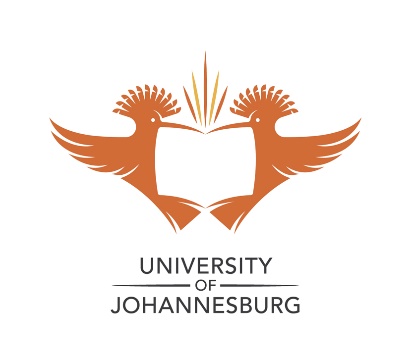 FACULTY OF HUMANITIESThis document has to be submitted the Faculty Research Officer with the Renewal application three months prior to end of current agreement.Full name and surname:Student number:Email address:Current date of contract:1st Renewal(please tick)2nd Renewal(please tick)3rd Renewal(please tick)Supervisor details:PDRF allocations i.e. NRF, URC or GES